Defuse the Bomb – Adding and Subtracting Fractions 1 - AnswersThe Mathematician, a notorious terrorist has planted a bomb. You must defuse that bomb using the mathematical clues he’s left.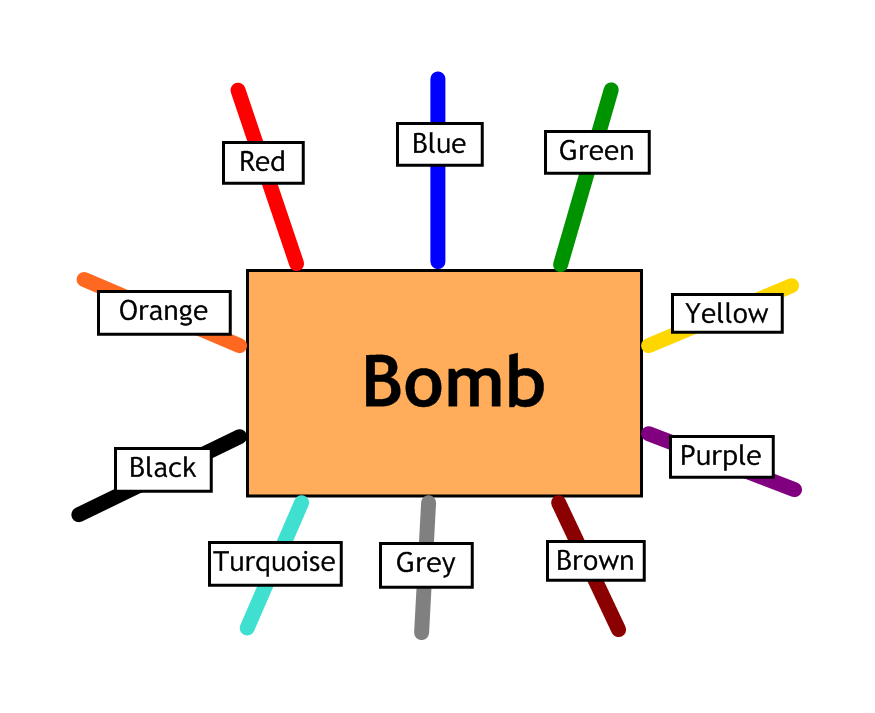 Answer the questions, then cut the coloured wires in the order that the answers appear, using the table below:Here are the clues that show which order to cut the wires – you may have to simplify your answers, so look carefully:RedBlueGreenYellowPurpleBrownGreyTurquoiseBlackOrange1Calculate     Answer:  - Green2Calculate     Answer:  - Orange3Calculate     Answer:  - Purple4Calculate     Answer:  - Blue5Calculate     Answer:  - Black6Calculate    Answer:  - Brown7Calculate     Answer:  - Red8Calculate     Answer:  - Yellow